　※を入れてどちらかのキャンパスに送信ください。送信者：中学校等名：　　　　　　　　　　　　　　　送　信　者：　　　　　　　　　　　　　　　Ｆ　Ａ　Ｘ：　　　　　　　　　　　　　Ｔ　Ｅ　Ｌ：　　　　　　　　　　　　　　学生募集用パンフレット（テクノモーション２０２２）を下記のとおり送付ください。記　１．必要部数　　　　　　　　　部　２．送 付 先　　　　　郵便番号：　　　　　　　　　　　　　　　　　　　　　　住　　所：　　　　　　　　　　　　　　　　　　　　　　中学校名：　　　　　　　　　　　　　　　　　　　　　　　　　　　氏　　名：　　　　　　　　　　　　　　　　　　　　　　テクノモーション２０２２請求FAX送付状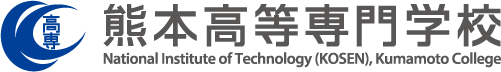 ＦＡＸ番号：　096-242-5504（熊本キャンパス）　　　　　　　0965-53-1239（八代キャンパス）